AMSG SPRING MEETING & INTER UNIT TEAM COMPETITION – THE YORK GOLF CLUB 3 JUNE 211.	The 2021 golf season will commence with the Spring Meet to be held on 3 June 21 at Strensall. The intent this year is to provide 3 Meets – Spring, Summer and Autumn, if possible. Each Meet will comprise of 2 x rounds of golf and a new format for award of prizes will be introduced this year. Prizes will be competed over 2 x rounds with the combined score being used to award the following prizes:Lowest Gross Score Division 1 (WHS HCap to max 12.4)Lowest Gross Score Division 2 (WHS HCap 12.5 +)Lowest Nett Score – Full HCap.Highest Stableford Score - Full HCap Where 2 x rounds are not possible, prizes will be competed over 1 x round. Full details are at Enclosure 1.2.	The AMSG Spring meet will take place in compliance with the ABN 095/2020 which can be found HERE along with the York Golf Club risk assessment HERE and the AMSG risk assessment HERE (Annex A). Please ensure that you read all 3 documents and COs of units are made aware.  You are also all required to complete THIS this online COVID self-declaration form on the AGA website AT LEAST 24 hours prior to the start of your event.  Membership of the AGA is not necessary to participate in this event. Those who are not members or do not have access and therefore cannot self-declare must be grouped together and put out at the back of the field.  Unit reps are required to inform the undersigned of any participants unable to complete the on-line declaration at least 24-hrs before the event. All of the above is for everyone’s safety and to ensure we can all enjoy to continue playing golf. Please ensure you comply with the above and we look forward to seeing you at this event.3.	The AMSG Spring meeting will take place on the on 3 June 21 at the York Golf Club, the attendance has been capped at 36 players.  The meet will be played over one round due to COVID-19 restrictions placed upon us.  The format will be both Stableford and a Medal round.  Prizes will be awarded as stated below, the fees are as follows:a.	Green Fees, (18 Holes Stableford / Stroke play)		(1)	Non-York GC    Members £35                   Green fees £35		(2)	York GC Members         £5		4.	The following individual trophies are to be contested:a. The Sir Alexander Hood Cup. Lowest Division 1 gross score over 18 holes open to all with a slope index WHS for York GC 12.4 or lower. b. The Woolwich Society Cup.  Lowest Division 2 gross score over 18 holes open to all with a slope index WHS for York GC 12.5 or higher. c. The Aldershot Challenge Cup. Lowest Nett score over 18-holes open to all. d. The Norman Talbot Trophy. Highest Stableford score full handicap to count open to all.5.	The winners of the trophies last year (listed below) are to ensure that they are returned this year fully engraved in order that they can be awarded this year.The Sir Alexander Hood Cup – Pte Goddard - 3 Med Regt The Woolwich Society Cup   Lt Col Dixon 204 Fd Hosp The Aldershot Challenge Cup Lt Col Dixon 204 Fd HospThe Norman Talbot Trophy Col Campbell (APC)6.	Handicap. Players are to confirm their registered World Handicap System (WHS) handicap on Annex B. Players without an official handicap will be awarded up to a maximum of 20. This is to be confirmed with the Secretary before play commences. Players will need to use their current exact WHS Index and York GC Slope Index to calculate their HCap to play at York GC. The details for York GC are:Men White Tee – Slope rating 128.Women Red Tee – Slope rating 133.A course calculator is available from the R&A here.7.	Members are requested to confirm their availability for the Spring Meeting using the Performa at Annex B.  A minimum of 15 players are required for the competition to run, failure to make this number will result in the Meet being cancelled and the loss of the deposit.  Unit PRIs should be approached where practical to assist in covering the cost of the green fees.  Payment by BACS is preferred but cheques for fees are acceptable with confirmation and should be made payable to “Army Medical Services Golfing Society” (Please note that returns should be to the AMSG Sec by 20 May 21).8.	You can now also make payment by bank transfer.Account name “Army Medical Services Golfing Society”Acct Number 11244009Sort Code      161926An individual ref (e.g. name) so that I can identify who has made payment9.	 Accommodation, due to the ASCB stance military accommodation will not be provided. Anyone requiring accommodation is to make their own arrangements.10.	Travel for this match is authorised at public expense attributed to AG’s TLB. For costs claimed via unit imprest accounts, RAO’s must use their own UIN but quote Local Project Code (LPC) ZZP 1E1 1403 and resource Account Code PDA002. For contract travel bookings movement staff must use the appropriate UIN with Purpose of Travel Code (POT Code) 16, charged Resource Account Code PDA002. The appropriate Programme Travel GPC may also be used. Every effort must be made to minimise public travel costs by sharing vehicles, however when sharing a vehicle, you are all to comply with the advice given HERE. A copy of this letter should accompany travel applications or claims. 11.	Tee Times will be from 0930-1030 hrs off the 1st and will be available by telephone from the Sec on 27 May 21 on 94772 2843.12.	The AMSG chairman has updated the rules for the Army Medical Services Golf Club please ensure that you make yourself familiar with them before you attend the meet or any other AMSG event you can find a link to them HERE.{Signed on Original}C McFarlane RAMCCaptSec AMSGAnnexes:AMS Golf Risk Assessment HEREB.	Individual entry for Autumn meeting.Distribution: Copy to:SM AMS – Sec AMSSUHQ 3 (UK) DivSp Comd HQHQ LONDISTHQ 101 Log Bde (for SO2 Med)HQ 102 Log Bde (for SO2 Med)HQ 2 Med BdeCVHQ AMSDMS (Whittington) – Adjt (for distr across HQ SG areas)1 Armd Med Regt CO*2 Med Regt CO*3 Med Regt CO*4 Armd Med Regt CO*5 Armd Med Regt CO*16 Med Regt CO*1 MWD Regt CO*22 Fd Hosp CO*34 Fd Hosp CO*201 Fd Hosp (V) CO*202 Fd Hosp (V) CO*203 Fd Hosp (V) CO*204 Fd Hosp (V) CO*205 Fd Hosp (V) CO*207 Fd Hosp (V) CO*208 Fd Hosp (V) CO*212 Fd Hosp (V) CO*243 Fd Hosp (V) CO*256 Fd Hosp (V) CO*254 Med Regt (V) CO*225 Div Med Regt (V) CO*253 Div Med Regt (V) CO*RCDM CO*DMSTG CO*AMSTC CO*DMRC Headley Court CO*Frimley Park JHG (SE) CO*Northallerton JHG (N) CO*Portsmouth JHG (S) CO*1 Armd Med Regt RSM*2 Med Regt RSM*3 Med Regt RSM*4 Armd Med Regt RSM*5 Armd Med Regt RSM*16 Med Regt RSM*1 MWD Regt RSM*22 Fd Hosp RSM*34 Fd Hosp RSM*201 Fd Hosp (V) RSM*202 Fd Hosp (V) RSM*203 Fd Hosp (V) RSM*204 Fd Hosp (V) RSM*205 Fd Hosp (V) RSM*207 Fd Hosp (V) RSM*208 Fd Hosp (V) RSM*212 Fd Hosp (V) RSM*243 Fd Hosp (V) RSM*256 Fd Hosp (V) RSM*254 Med Regt (V) RSM*225 Div Med Regt (V) RSM*253 Div Med Regt (V) RSM*RCDM RSM*DMSTG RSM*AMSTC RSM*DMRC Headley Court RSM*Frimley Park JHG (SE) RSM*Northallerton JHG (N) RSM*Portsmouth JHG (S) RSM*                                                                        ANNEX B toAMSSG/SPRING/21Dated 26 Mar 21To: 	Capt C McFarlane RAMC34 Fd HospQEBStrensallYO32 5SW1. 	From:...........................................2. 	Address:...................................................................................................................................................................................................... TEL NO:…………………………………. EMAIL………………………………….3. 	Handicapa.	WHS exact Index (Home course) …………………………..b.	York GC Slope Index converted WHS HCap…………………. (see Para 6 of AI).4. 	Please enter me for the AMSG Spring Meeting.5. 	I enclose a cheque to coverGreen Fees & Catering £35Total £35* Delete as requiredEnclosure 1GOLFCONDITIONS OF PLAY FOR GOLF TROPHIES AND PRIZESGENERAL1.	The number of trophies and prizes to be given at any meeting may be increased or reduced at the discretion of the Committee.2.	Only members of the AMSGS are to be eligible to win a trophy or prize, except that an Honorary Member for the day may win any of the prizes to be competed for, but not a trophy.3.	Any member at any meeting can win several prizes but only receive no more than one trophy except if the Summer and Autumn Meets are combined and members can win prizes in both AM and PM events.4.	To meet the cost of prizes, an entrance fee for each event may be charged, when considered necessary by the Committee.5.	A trophy may not be won outright.  In the event of a meeting not being held, the trophies to be played for at the meeting are to be returned to the Secretary for custody until the same meeting is next played.6.	The conditions of play for any trophy may be altered at the discretion of the Committee.7.	In the event of a tie for any competition, including the Championship, the winner is to be decided by Count-Back.WHS HANDICAP INDEX8.	The Committee has the option of setting a playing handicap for any competition when the player cannot produce evidence of a proper WHS Handicap Index certificate. The maximum allowed for Men and Women will be determined by the committee depending on slope index for the course of the Meet location.AMS CHAMPION GOLFER9.	Male - Howell Challenge Salver. Awarded to the AMS male with the lowest combined gross score from 2 of the Spring, Summer and Autumn Meets. Players must play a minimum of 2 Meets to be eligible. If only 1 Meet is held then it is the  lowest gross score from that Meet. In normal conditions each Meet will consist 2 rounds and it will be the combined gross medal score. If conditions or circumstances direct that a Meet can only hold one round then that single score will count.10.	Female – The Paddy O’Dwyer Salver. Awarded to the AMS female with the lowest combined gross score from 2 of the Spring, Summer and Autumn Meets. Players must play a minimum of 2 Meets to be eligible. If only 1 Meet is held then it is the  lowest gross score from that Meet. In normal conditions each Meet will consist 2 rounds and it will be the combined gross medal score. If conditions or circumstances direct that a Meet can only hold one round then that single score will count.THE SPRING MEETING11.	The Sir Alexander Hood Cup is to be won by the member returning the lowest Division 1 gross score over the 36 holes played in the morning and afternoon rounds.  This competition is open to all members.12.	The Woolwich Society Cup is to be won by the member returning the lowest Division 2 gross score over the 36 holes played in the morning and afternoon rounds.  This competition is open to all members. 13.	The Aldershot Challenge Cup is to be won by the member returning the lowest Nett score over the 36 holes played in the morning and afternoon round.  This competition is open to all members. Full handicap to count.14.	The Norman Talbot Trophy is to be won by the member returning the highest stableford score over the 36 holes played in the morning and afternoon rounds.  This competition is open to all members. Full handicap to count.THE SUMMER MEETING15.	The Nickerson Challenge Cup is to be won by the member returning the lowest Division 1 gross score over the 36 holes played in the morning and afternoon rounds or AM round if combined with Autumn Meet.  This competition is open to all members.16.	The Waterston Cup is to be won by the member returning the lowest Division 2 gross score over the 36 holes played in the morning and afternoon rounds or AM only if combined with Autumn Meet.  This competition is open to all members.17.	The Pindi Gholi Trophy is to be won by the member returning the lowest Nett score over the 36 holes played in the morning and afternoon round or AM only if combined with Autumn Meet.  This competition is open to all members. Full handicap to count.18.	The RAMC Society Challenge Cup is to be won by the member returning the highest stableford score over the 36 holes played in the morning and afternoon rounds or AM only if combined with Autumn Meet.  This competition is open to all members. Full handicap to count.19.	The MacPherson Team Trophy is to be won by the unit team returning the highest stableford score over the 36 holes played in the morning and afternoon rounds.  Best 3 of 4 scores to count. This competition is open to all members. Full handicap to count.THE AUTUMN MEETING20.	The Woolwich Challenge Cup is to be won by the member returning the lowest Division 1 gross score over the 36 holes played in the morning and afternoon rounds or PM only if combined with Autumn Meet.  This competition is open to all members.21.	The Championship Challenge Cup is to be won by the member returning the lowest Division 2 gross score over the 36 holes played in the morning and afternoon rounds or PM only if combined with Autumn Meet.  This competition is open to all members.22.	The Vesey Holt Memorial Trophy is to be won by the member returning the lowest Nett score over the 36 holes played in the morning and afternoon round or PM only if combined with Autumn Meet.  This competition is open to all members. Full handicap to count.23.	The Irvine Challenge Cup is to be won by the member returning the highest stableford score over the 36 holes played in the morning and afternoon rounds or PM only if combined with Autumn Meet.  This competition is open to all members. Full handicap to count.Capt C McFarlane RAMCSecretary AMSG34 Field Hospital, Queen Elizabeth Barracks, YORK, YO32 5SW Telephone: 01904 44  2843      Military: 94772 2843MODNet: Christian.McFarlanec320@mod.gov.uk Capt C McFarlane RAMCSecretary AMSG34 Field Hospital, Queen Elizabeth Barracks, YORK, YO32 5SW Telephone: 01904 44  2843      Military: 94772 2843MODNet: Christian.McFarlanec320@mod.gov.uk 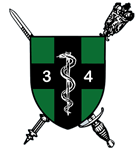 Reference: AMSG Spring Meet Date: 26 Mar 21Reference: AMSG Spring Meet Date: 26 Mar 21